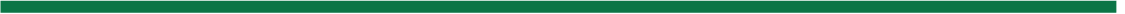 								Iktatószám / Registration no: MATE-BC/        /2024 EGYÜTTMŰKÖDÉSI MEGÁLLAPODÁS / COOPERATION AGREEMENTszakmai gyakorlati képzési feladatok ellátására / for providing professional practical trainingSzakmai gyakorlaton részt vevő hallgató(k):
Students participating in internship:Campus településnév / name of town -Partner településnév / name of town, Dátum / Date 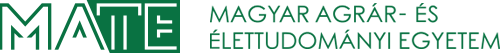 EGYÜTTMŰKÖDÉSI MEGÁLLAPODÁSszakmai gyakorlati képzési feladatok ellátásáraEGYÜTTMŰKÖDÉSI MEGÁLLAPODÁSszakmai gyakorlati képzési feladatok ellátásáraCOOPERATION AGREEMENTfor providing professional practical trainingCOOPERATION AGREEMENTfor providing professional practical trainingamely létrejött, egyrészről a Magyar Agrár- és Élettudományi EgyetemSzékhely: 2100 Gödöllő, Páter Károly utca 1.Elérhetőség (telefon):	+36 (28) 522-000Adószám: 19294784-2-44Statisztikai számjel: 19294784-8542-563-13Intézményi azonosító: FI51129Képviselő: Prof. Dr. Gyuricza Csaba rektor által átruházott képviseleti jogkörében eljárva: Nyitrainé dr. Sárdy Diána  campus-főigazgatótovábbiakban: Egyetem,másrészről a(z)Együttműködő Partner neveSzékhely: ………Elérhetőség (telefon, e-mail): ……..Adószám: ……..Statisztikai számjel: ……..Cégjegyzékszám/e.v. nyilvántart. sz.: ………Nyilvántartási szám: ……..Képviselő: ………továbbiakban: Együttműködő Partnerközött.amely létrejött, egyrészről a Magyar Agrár- és Élettudományi EgyetemSzékhely: 2100 Gödöllő, Páter Károly utca 1.Elérhetőség (telefon):	+36 (28) 522-000Adószám: 19294784-2-44Statisztikai számjel: 19294784-8542-563-13Intézményi azonosító: FI51129Képviselő: Prof. Dr. Gyuricza Csaba rektor által átruházott képviseleti jogkörében eljárva: Nyitrainé dr. Sárdy Diána  campus-főigazgatótovábbiakban: Egyetem,másrészről a(z)Együttműködő Partner neveSzékhely: ………Elérhetőség (telefon, e-mail): ……..Adószám: ……..Statisztikai számjel: ……..Cégjegyzékszám/e.v. nyilvántart. sz.: ………Nyilvántartási szám: ……..Képviselő: ………továbbiakban: Együttműködő Partnerközött.concluded between, on the one handHungarian University of Agriculture and Life SciencesHead Office: H-2100 Gödöllő, Páter Károly u. 1.Contact (phone): +36 (28) 522-000Tax Number: 19294784-2-44Statistical code:  19294784-8542-563-13Institutional registration no.: FI51129Represented by:	  Dr. Diána Nyitrai-Sárdy   Campus Director General, on behalf of Prof. Dr. Csaba Gyuricza rectorhereinafter: the University,on the other hand, byName of Cooperating PartnerHead Office: ……….Contact (phone, email): ………..Tax Number: ………..Statistical code: ………….Company registry / Register number of private entrepreneurs: ………..Registration No.: …………Represented by: …………hereinafter: Cooperating Partner.concluded between, on the one handHungarian University of Agriculture and Life SciencesHead Office: H-2100 Gödöllő, Páter Károly u. 1.Contact (phone): +36 (28) 522-000Tax Number: 19294784-2-44Statistical code:  19294784-8542-563-13Institutional registration no.: FI51129Represented by:	  Dr. Diána Nyitrai-Sárdy   Campus Director General, on behalf of Prof. Dr. Csaba Gyuricza rectorhereinafter: the University,on the other hand, byName of Cooperating PartnerHead Office: ……….Contact (phone, email): ………..Tax Number: ………..Statistical code: ………….Company registry / Register number of private entrepreneurs: ………..Registration No.: …………Represented by: …………hereinafter: Cooperating Partner.Az Együttműködési Megállapodás tárgyaAz Együttműködő Partner a nemzeti felsőoktatásról szóló 2011. évi CCIV. törvény (továbbiakban: Nftv.), valamint a felsőoktatási szakképzésről és a felsőoktatási képzéshez kapcsolódó szakmai gyakorlat egyes kérdéseiről szóló 230/2012. (VIII. 28.) Korm. rendelet (továbbiakban: Korm. rendelet) értelmében az Egyetem hallgatói számára szakmai gyakorlati képzést szervez.Az Együttműködési Megállapodás tárgyaAz Együttműködő Partner a nemzeti felsőoktatásról szóló 2011. évi CCIV. törvény (továbbiakban: Nftv.), valamint a felsőoktatási szakképzésről és a felsőoktatási képzéshez kapcsolódó szakmai gyakorlat egyes kérdéseiről szóló 230/2012. (VIII. 28.) Korm. rendelet (továbbiakban: Korm. rendelet) értelmében az Egyetem hallgatói számára szakmai gyakorlati képzést szervez.Subject of the Cooperation Agreement Pursuant to Act CCIV of 2011 on National Higher Education (hereinafter: NHE Act) and Government Decree 230/2012 (VIII. 28.) on Tertiary Vocational Education and on the Practical Training Required for Higher Education (hereinafter: Government Decree), the Cooperating Partner shall organise professional practical training for the students of the University.Subject of the Cooperation Agreement Pursuant to Act CCIV of 2011 on National Higher Education (hereinafter: NHE Act) and Government Decree 230/2012 (VIII. 28.) on Tertiary Vocational Education and on the Practical Training Required for Higher Education (hereinafter: Government Decree), the Cooperating Partner shall organise professional practical training for the students of the University.Az Együttműködési Megállapodás céljaAz Együttműködési Megállapodás célja az Egyetem hallgatói számára szakmai gyakorlat biztosítása. A szakmai gyakorlat célja a szakképzettségnek megfelelő munkahelyen, munkakörben az elméleti és gyakorlati ismeretek összekapcsolása, a szakma gyakorlásához szükséges munkavállalói kompetenciák munkafolyamatokban történő fejlesztése, az anyag-eszköz-technológia ismeretek és gyakorlati jártasságok, valamint a munkafolyamatokban a személyi kapcsolatok és együttműködés, feladatmegoldásokban az értékelő és önértékelő magatartás, az innovációs készség fejlesztése.Az Együttműködési Megállapodás céljaAz Együttműködési Megállapodás célja az Egyetem hallgatói számára szakmai gyakorlat biztosítása. A szakmai gyakorlat célja a szakképzettségnek megfelelő munkahelyen, munkakörben az elméleti és gyakorlati ismeretek összekapcsolása, a szakma gyakorlásához szükséges munkavállalói kompetenciák munkafolyamatokban történő fejlesztése, az anyag-eszköz-technológia ismeretek és gyakorlati jártasságok, valamint a munkafolyamatokban a személyi kapcsolatok és együttműködés, feladatmegoldásokban az értékelő és önértékelő magatartás, az innovációs készség fejlesztése.Objective of the Cooperation AgreementThe objective of the Cooperation Agreement is to provide the University students with professional practical training. The purpose of the professional practical training is to combine theoretical and practical knowledge at a workplace and position that correspond to the qualification, to develop the employee competences in work processes required for the profession, the knowledge and practical skills in the field of material-tool-technology, the personal relationships and cooperation in work processes, and the evaluative and self-assessment behaviour in task solutions and innovation skills.Objective of the Cooperation AgreementThe objective of the Cooperation Agreement is to provide the University students with professional practical training. The purpose of the professional practical training is to combine theoretical and practical knowledge at a workplace and position that correspond to the qualification, to develop the employee competences in work processes required for the profession, the knowledge and practical skills in the field of material-tool-technology, the personal relationships and cooperation in work processes, and the evaluative and self-assessment behaviour in task solutions and innovation skills.A szakmai gyakorlat helyszíne, időtartamaA szakmai gyakorlat az Együttműködő Partner székhelyén vagy telephelyén zajlik, szakembereinek irányításával.A szakmai gyakorlat időtartama legfeljebb az adott szak tantervében előírt időtartamig tarthat.A szakmai gyakorlat kezdő és befejező időpontját, esetleges szakaszait (azok kezdő és befejező időpontját), a szakmai gyakorlóhelyen a gyakorlaton részt vevő hallgatók szakonként, felsőoktatási szakképzésenként, munkarendenként meghatározott létszámát, valamint a szakmai teljesítésért felelős személyek adatait a jelen Együttműködési Megállapodás 1. számú melléklete (szakmai gyakorlati időszakonként megújítva) tartalmazza.A szakmai gyakorlat helyszíne, időtartamaA szakmai gyakorlat az Együttműködő Partner székhelyén vagy telephelyén zajlik, szakembereinek irányításával.A szakmai gyakorlat időtartama legfeljebb az adott szak tantervében előírt időtartamig tarthat.A szakmai gyakorlat kezdő és befejező időpontját, esetleges szakaszait (azok kezdő és befejező időpontját), a szakmai gyakorlóhelyen a gyakorlaton részt vevő hallgatók szakonként, felsőoktatási szakképzésenként, munkarendenként meghatározott létszámát, valamint a szakmai teljesítésért felelős személyek adatait a jelen Együttműködési Megállapodás 1. számú melléklete (szakmai gyakorlati időszakonként megújítva) tartalmazza.Location and duration of internshipsThe internship shall take place in the head office or place of business of the Cooperating Partner, under the supervision of its experts. The duration of the internship shall be no longer than the duration specified in the curriculum of the relevant study programme.The starting and ending dates of the internship, the possible phases (starting and ending dates of the phases), the number of students participating in the internship at the placement site defined by degree programme, higher education vocational training, work schedule, and the data of the persons responsible for the professional performance of the internship are set out in Annex 1 to this Cooperation Agreement (renewed for each internship period).Location and duration of internshipsThe internship shall take place in the head office or place of business of the Cooperating Partner, under the supervision of its experts. The duration of the internship shall be no longer than the duration specified in the curriculum of the relevant study programme.The starting and ending dates of the internship, the possible phases (starting and ending dates of the phases), the number of students participating in the internship at the placement site defined by degree programme, higher education vocational training, work schedule, and the data of the persons responsible for the professional performance of the internship are set out in Annex 1 to this Cooperation Agreement (renewed for each internship period).A hallgatói munkaszerződés/megállapodás/tagsági megállapodás és a munkavégzés díjazásaA szakmai gyakorlatra kötelezett hallgató az Nftv. 44. § (1) bekezdés a) pontja szerinti, a szakmai gyakorlóhellyel kötött hallgatói munkaszerződés alapján végezhet munkát, amelynek kötelező tartalmi elemeit a Korm. rendelet 18. §-a határozza meg. A hallgatói munkaszerződés alapján munkát végző hallgató foglalkoztatására a munka törvénykönyvéről szóló 2012. évi I. számú törvény (továbbiakban: Munka törvénykönyve) rendelkezéseit megfelelően alkalmazni kell, figyelemmel a hallgatói munkaszerződésnek a Munka törvénykönyve szerinti munkaszerződéshez képest a hatályos TB, adó jogszabályok által meghatározott eltérő szabályaira (2019. évi CXXII. tv. 17. § (2) b), és 2018. évi LII. tv. 5. § (1) eb) pontjai).Az Nftv.44. § (1) a) pont szerinti esetben a hallgatót díjazás illetheti, illetve a hat hét időtartamot elérő egybefüggő gyakorlat esetén díjazás illeti meg, mértéke legalább az Nftv. 44. § (3) a, pontja szerint meghatározott minimális hallgatói munkadíj. A hallgatói munkadíjat a hallgató számára az Együttműködő Partner fizeti meg, illetve az Nftv. 44. § (3) a) pont szerinti minimális hallgatói munkadíj jogszabályi változását köteles követni.Az Nftv. 44. § (3a) bekezdése alapján a szakmai gyakorlatra költségvetési szervnél hallgatói munkaszerződés és díjazás nélkül is sor kerülhet. A gyakorlati képzésben részt vevő hallgatóval e tevékenységére tekintettel a hallgatói munkaszerződés helyett a 230/2012 (VIII.28.) Korm. rendelet 18/B. §-a szerinti tartalmú megállapodás köthető. A hallgatót ebben az esetben is megilletik mindazon jogok, amelyeket a Munka törvénykönyve biztosít a munkavállalók részére.Az Nftv. 44. § (3b) szerint azon munkáltatónál végzett szakmai gyakorlat esetén, amelynél a hallgató foglalkoztatásra irányuló jogviszonyban áll, hallgatói munkaszerződést nem szükséges kötni.Iskolaszövetkezet útján megszervezett gyakorlati képzés esetén a 2006. évi X. számú Szövetkezeti törvény 7. § (6a) és (7) bekezdései valamint 10/B. § alapján nappali tagozatos hallgatónak lehetősége van a szakmai gyakorlatot az Nftv. 44. § (1) bekezdés szerinti hallgatói munkaszerződésre vonatkozó szabályoktól eltérően a Szövetkezeti törvény 10/B. § (2) bekezdése szerinti külső szolgáltatásra vonatkozó tagsági megállapodás alapján is ellátni. Az iskolaszövetkezet útján megszervezett szakmai gyakorlat esetén a szakmai gyakorlatot az iskolaszövetkezet igazolhatja.A hallgatói munkaszerződés/megállapodás/tagsági megállapodás és a munkavégzés díjazásaA szakmai gyakorlatra kötelezett hallgató az Nftv. 44. § (1) bekezdés a) pontja szerinti, a szakmai gyakorlóhellyel kötött hallgatói munkaszerződés alapján végezhet munkát, amelynek kötelező tartalmi elemeit a Korm. rendelet 18. §-a határozza meg. A hallgatói munkaszerződés alapján munkát végző hallgató foglalkoztatására a munka törvénykönyvéről szóló 2012. évi I. számú törvény (továbbiakban: Munka törvénykönyve) rendelkezéseit megfelelően alkalmazni kell, figyelemmel a hallgatói munkaszerződésnek a Munka törvénykönyve szerinti munkaszerződéshez képest a hatályos TB, adó jogszabályok által meghatározott eltérő szabályaira (2019. évi CXXII. tv. 17. § (2) b), és 2018. évi LII. tv. 5. § (1) eb) pontjai).Az Nftv.44. § (1) a) pont szerinti esetben a hallgatót díjazás illetheti, illetve a hat hét időtartamot elérő egybefüggő gyakorlat esetén díjazás illeti meg, mértéke legalább az Nftv. 44. § (3) a, pontja szerint meghatározott minimális hallgatói munkadíj. A hallgatói munkadíjat a hallgató számára az Együttműködő Partner fizeti meg, illetve az Nftv. 44. § (3) a) pont szerinti minimális hallgatói munkadíj jogszabályi változását köteles követni.Az Nftv. 44. § (3a) bekezdése alapján a szakmai gyakorlatra költségvetési szervnél hallgatói munkaszerződés és díjazás nélkül is sor kerülhet. A gyakorlati képzésben részt vevő hallgatóval e tevékenységére tekintettel a hallgatói munkaszerződés helyett a 230/2012 (VIII.28.) Korm. rendelet 18/B. §-a szerinti tartalmú megállapodás köthető. A hallgatót ebben az esetben is megilletik mindazon jogok, amelyeket a Munka törvénykönyve biztosít a munkavállalók részére.Az Nftv. 44. § (3b) szerint azon munkáltatónál végzett szakmai gyakorlat esetén, amelynél a hallgató foglalkoztatásra irányuló jogviszonyban áll, hallgatói munkaszerződést nem szükséges kötni.Iskolaszövetkezet útján megszervezett gyakorlati képzés esetén a 2006. évi X. számú Szövetkezeti törvény 7. § (6a) és (7) bekezdései valamint 10/B. § alapján nappali tagozatos hallgatónak lehetősége van a szakmai gyakorlatot az Nftv. 44. § (1) bekezdés szerinti hallgatói munkaszerződésre vonatkozó szabályoktól eltérően a Szövetkezeti törvény 10/B. § (2) bekezdése szerinti külső szolgáltatásra vonatkozó tagsági megállapodás alapján is ellátni. Az iskolaszövetkezet útján megszervezett szakmai gyakorlat esetén a szakmai gyakorlatot az iskolaszövetkezet igazolhatja.The student's employment contract / agreement / membership agreement and remuneration for workA student who is obliged to do an internship may work on the basis of a student employment contract concluded with the internship institution pursuant to Article 44 (1) a) of NHE Act, the contract’s mandatory content of which is specified in Section 18 of the Government Decree. The provisions of Act I of 2012 on the Labour Code (hereinafter: Labour Code) shall be applied accordingly to the employment of a student working under a student employment contract, considering the different rules of student employment contracts compared to the employment contracts under the Labour Code set forth in social security and tax legislation in force (Article 17 (2) b) of Act CXXII of 2019 and Article 5 (1) eb) of Act LII of 2018).In case of Article 44 (1) a) of NHE Act, the student may be entitled to remuneration, or in case of a continuous internship of six weeks, the student is entitled to remuneration the minimum amount of which is the minimum student remuneration determined in Article 44 (3) a) of NHE Act. The Cooperating Partner shall pay the student's remuneration to the student and shall be obliged to comply with any changes in the minimum student remuneration pursuant to Article 44 (3) a) of NHE Act.Pursuant to Article 44 (3a) of NHE Act, the internship may take place at a Public body without a student employment contract and without remuneration. With regard to this activity, the student participating in the internship may be provided with an agreement with a content in accordance with Article 18/B of Government Decree 230/2012 (VIII.28.) instead of a student employment contract. In this case, the student is also entitled to all the rights granted to employees by the Labour Code.Pursuant to Article 44 (3b) of NHE Act, in case of an internship with an employer with whom the student has an employment relationship, a student employment contract need not be concluded.In case of practical training organised through a school cooperative, pursuant to Article 7 (6a) and (7) and Article 10/B of Act X of 2006 on Cooperatives, a full-time student has the opportunity to perform the practical training on the basis of a membership agreement for external services pursuant to Article 10/B (2) of Act X of 2006 on Cooperatives, as a derogation from the rules on student employment contracts pursuant to Article 44 (1) of NHE Act. In case of an internship organised through a school cooperative, the internship may be certified by the school cooperative.The student's employment contract / agreement / membership agreement and remuneration for workA student who is obliged to do an internship may work on the basis of a student employment contract concluded with the internship institution pursuant to Article 44 (1) a) of NHE Act, the contract’s mandatory content of which is specified in Section 18 of the Government Decree. The provisions of Act I of 2012 on the Labour Code (hereinafter: Labour Code) shall be applied accordingly to the employment of a student working under a student employment contract, considering the different rules of student employment contracts compared to the employment contracts under the Labour Code set forth in social security and tax legislation in force (Article 17 (2) b) of Act CXXII of 2019 and Article 5 (1) eb) of Act LII of 2018).In case of Article 44 (1) a) of NHE Act, the student may be entitled to remuneration, or in case of a continuous internship of six weeks, the student is entitled to remuneration the minimum amount of which is the minimum student remuneration determined in Article 44 (3) a) of NHE Act. The Cooperating Partner shall pay the student's remuneration to the student and shall be obliged to comply with any changes in the minimum student remuneration pursuant to Article 44 (3) a) of NHE Act.Pursuant to Article 44 (3a) of NHE Act, the internship may take place at a Public body without a student employment contract and without remuneration. With regard to this activity, the student participating in the internship may be provided with an agreement with a content in accordance with Article 18/B of Government Decree 230/2012 (VIII.28.) instead of a student employment contract. In this case, the student is also entitled to all the rights granted to employees by the Labour Code.Pursuant to Article 44 (3b) of NHE Act, in case of an internship with an employer with whom the student has an employment relationship, a student employment contract need not be concluded.In case of practical training organised through a school cooperative, pursuant to Article 7 (6a) and (7) and Article 10/B of Act X of 2006 on Cooperatives, a full-time student has the opportunity to perform the practical training on the basis of a membership agreement for external services pursuant to Article 10/B (2) of Act X of 2006 on Cooperatives, as a derogation from the rules on student employment contracts pursuant to Article 44 (1) of NHE Act. In case of an internship organised through a school cooperative, the internship may be certified by the school cooperative.Az Együttműködési Megállapodás végrehajtásának koordinálásaJelen Megállapodásban megfogalmazott feladatok koordinálásában az 1. sz. mellékletben feltüntetett Kapcsolattartók járnak el, de a Megállapodás módosítására, felmondására csak az azt aláíró intézményi képviselők jogosultak.Az Együttműködési Megállapodás végrehajtásának koordinálásaJelen Megállapodásban megfogalmazott feladatok koordinálásában az 1. sz. mellékletben feltüntetett Kapcsolattartók járnak el, de a Megállapodás módosítására, felmondására csak az azt aláíró intézményi képviselők jogosultak.Coordination of the implementation of the Cooperation AgreementThe tasks set out in this Agreement shall be coordinated by the Contact Persons indicated in Annex 1, but only the institutional representatives who have signed the Agreement shall have the right to amend or terminate it.Coordination of the implementation of the Cooperation AgreementThe tasks set out in this Agreement shall be coordinated by the Contact Persons indicated in Annex 1, but only the institutional representatives who have signed the Agreement shall have the right to amend or terminate it.Az Egyetem kötelezettségeia hallgatók teljes képzéséért fennálló felelőssége körében a szakmai gyakorlóhellyel a szakmai gyakorlat megszervezése;az Együttműködő Partner számára a szakmai gyakorlathoz szükséges adatok, információk megküldése;a szakmai készségek, képességek komplex fejlesztési folyamatában az Együttműködő Partner értékelése alapján a gyakorlati kompetenciák értékelése;együttműködés a gyakorlat során felmerülő problémák megoldásában.Az Egyetem kötelezettségeia hallgatók teljes képzéséért fennálló felelőssége körében a szakmai gyakorlóhellyel a szakmai gyakorlat megszervezése;az Együttműködő Partner számára a szakmai gyakorlathoz szükséges adatok, információk megküldése;a szakmai készségek, képességek komplex fejlesztési folyamatában az Együttműködő Partner értékelése alapján a gyakorlati kompetenciák értékelése;együttműködés a gyakorlat során felmerülő problémák megoldásában.Obligations of the Universityorganising practical training with the internship provider as part of its responsibility for the overall training of students;providing the Cooperating Partner with the data and information necessary for the internship;in the complex development process of professional skills and competences, the assessment of practical competences on the basis of the assessment of the Cooperating Partner;cooperation in solving problems arising during the internship.Obligations of the Universityorganising practical training with the internship provider as part of its responsibility for the overall training of students;providing the Cooperating Partner with the data and information necessary for the internship;in the complex development process of professional skills and competences, the assessment of practical competences on the basis of the assessment of the Cooperating Partner;cooperation in solving problems arising during the internship.Az Együttműködő Partner kötelezettségeihallgatói munkaszerződés/megállapodás/tagsági megállapodás megkötése a hallgatóval jelen megállapodás 4. pontjában foglaltak figyelembe vételével.a hallgató tanulmányainak megfelelő szakterületen történő foglalkoztatása;a szakmai gyakorlat folytatásához szükséges hely, eszköz, védőfelszerelés biztosítása;a szakmai gyakorlati tevékenység szakmai felügyelete, irányítása;a hallgató díjazása, jelen megállapodás 4. pontjában foglaltak figyelembe vételével,a hallgató elsajátított szakmai tudásának, kompetenciájának írásbeli értékelése;az Egyetem haladéktalan tájékoztatása, amennyiben az Együttműködő Partner nyilvántartott, a jelen Együttműködési Megállapodás tekintetében lényeges adataiban bármely változás következik be.Az Együttműködő Partner kötelezettségeihallgatói munkaszerződés/megállapodás/tagsági megállapodás megkötése a hallgatóval jelen megállapodás 4. pontjában foglaltak figyelembe vételével.a hallgató tanulmányainak megfelelő szakterületen történő foglalkoztatása;a szakmai gyakorlat folytatásához szükséges hely, eszköz, védőfelszerelés biztosítása;a szakmai gyakorlati tevékenység szakmai felügyelete, irányítása;a hallgató díjazása, jelen megállapodás 4. pontjában foglaltak figyelembe vételével,a hallgató elsajátított szakmai tudásának, kompetenciájának írásbeli értékelése;az Egyetem haladéktalan tájékoztatása, amennyiben az Együttműködő Partner nyilvántartott, a jelen Együttműködési Megállapodás tekintetében lényeges adataiban bármely változás következik be.Obligations of the Cooperating Partnerconcluding a student employment contract/agreement/membership agreement with the student, taking the provisions of Point 4 of this Agreement into account.employing the student in a position that corresponds to the student’s studies;providing the space, tools, equipment and protective equipment necessary for the student to carry out the internship;professional supervision and control of the internship activity;remuneration of the student, taking the provisions of Point 4 of this Agreement into account,written assessment of the student's acquired professional knowledge and competences;informing the University without delay in the event of any change in the Cooperating Partner's recorded data relevant to this Cooperation Agreement.Obligations of the Cooperating Partnerconcluding a student employment contract/agreement/membership agreement with the student, taking the provisions of Point 4 of this Agreement into account.employing the student in a position that corresponds to the student’s studies;providing the space, tools, equipment and protective equipment necessary for the student to carry out the internship;professional supervision and control of the internship activity;remuneration of the student, taking the provisions of Point 4 of this Agreement into account,written assessment of the student's acquired professional knowledge and competences;informing the University without delay in the event of any change in the Cooperating Partner's recorded data relevant to this Cooperation Agreement.Hallgatói munkavégzés szabályaiA hallgatói megállapodás alapján munkát végző hallgató foglalkoztatása soránrendkívüli munkaidő nem rendelhető el;a hallgató napi munkaideje nem haladhatja meg a nyolc órát, munkaidőkeret alkalmazása esetén legfeljebb egy heti munkaidőkeretet lehet elrendelni; a hallgató számára legalább tizenkét óra tartamú napi pihenőidőt kell biztosítani;próbaidő nem köthető ki;a Munka törvénykönyve 105. § (2) bekezdésében és 106. § (3) bekezdésében foglaltak nem alkalmazhatóak;a hallgató kártérítési felelősségére a szakmai gyakorlat időtartama alatt is a felsőoktatásról szóló 2011. évi CCIV. törvény 56. § az irányadóak.Hallgatói munkavégzés szabályaiA hallgatói megállapodás alapján munkát végző hallgató foglalkoztatása soránrendkívüli munkaidő nem rendelhető el;a hallgató napi munkaideje nem haladhatja meg a nyolc órát, munkaidőkeret alkalmazása esetén legfeljebb egy heti munkaidőkeretet lehet elrendelni; a hallgató számára legalább tizenkét óra tartamú napi pihenőidőt kell biztosítani;próbaidő nem köthető ki;a Munka törvénykönyve 105. § (2) bekezdésében és 106. § (3) bekezdésében foglaltak nem alkalmazhatóak;a hallgató kártérítési felelősségére a szakmai gyakorlat időtartama alatt is a felsőoktatásról szóló 2011. évi CCIV. törvény 56. § az irányadóak.Rules of student employment When employing a student who works under a student agreement, the student cannot be ordered extraordinary working hours;the daily working time of the student shall not exceed eight hours, and in case of applying working time framework, a maximum of one week working time frame may be ordered; minimum twelve hours of daily rest time shall be provided for the student;no probationary period may be imposed;the provisions of Articles 105(2) and 106(3) of the Labour Code shall not apply;the liability for damages of the student during the internship period shall be governed by Article 56 of Act CCIV of 2011 on National Higher Education.Rules of student employment When employing a student who works under a student agreement, the student cannot be ordered extraordinary working hours;the daily working time of the student shall not exceed eight hours, and in case of applying working time framework, a maximum of one week working time frame may be ordered; minimum twelve hours of daily rest time shall be provided for the student;no probationary period may be imposed;the provisions of Articles 105(2) and 106(3) of the Labour Code shall not apply;the liability for damages of the student during the internship period shall be governed by Article 56 of Act CCIV of 2011 on National Higher Education.Az Együttműködési Megállapodás időtartamaA Megállapodást a Felekhatározott időre, Dátum naptól Dátum napighatározatlan időrekötik.Az Együttműködési Megállapodás időtartamaA Megállapodást a Felekhatározott időre, Dátum naptól Dátum napighatározatlan időrekötik.Duration of the Cooperation AgreementThe Agreement shall be concluded between the Parties for a fixed term, from Date to Datefor an indefinite period of time.Duration of the Cooperation AgreementThe Agreement shall be concluded between the Parties for a fixed term, from Date to Datefor an indefinite period of time.Az Együttműködési Megállapodás módosítása, megszűnéseA Megállapodás a Felek közös megegyezésével, írásban módosítható.Jelen Megállapodás megszűnik:az Egyetem jogutód nélküli megszűnésével,az Együttműködő Partner jogutód nélküli megszűnésével,határozott idő esetén meghatározott idő elteltével,közös megegyezéssel,bármelyik fél felmondásávalA Megállapodást bármelyik Fél jogosult írásban, harminc napos felmondási idővel felmondani.A Felek megállapodnak, hogy bármelyik Fél jogosult jelen Együttműködési Megállapodást rendkívüli felmondással megszüntetni, amennyiben a másik Fél jelen Együttműködési Megállapodásból adódó kötelezettségeit súlyosan vagy ismételten megszegi. A rendkívüli felmondás a közléssel válik hatályossá. A rendkívüli felmondást részletesen indokolni kell és írásban, tértivevényes küldeményként a szakmai gyakorlatért felelős campus tanulmányiosztályának címére feladott nyilatkozatban kell megtenni.Amennyiben az Együttműködő Partner a megállapodás megszüntetését a hallgató kötelezettségeinek sorozatos vagy súlyos megszegése, vagy nem teljesítése miatt kezdeményezi, vagy amiatt, hogy a hallgató a gyakorlaton indokolatlanul nem jelenik meg, az előírt követelményeket nem tudja teljesíteni, az Együttműködő Partner köteles az Egyetemet haladéktalanul értesíteni. Amennyiben az együttműködés több hallgató gyakorlatára lett kötve, az érintett hallgató hallgatói munkaszerződésének megszüntetése mellett az együttműködés megszűnése csak az érintett hallgató tekintetében hatályosul.Felek megállapodnak abban, hogy amennyiben jelen megállapodásban meghatározott kötelezettségeiknek a COVID-19 vírussal kapcsolatos járványhelyzettel összefüggő, illetve egyéb vis maior helyzetből eredő, kötelező érvényű intézkedések miatt nem tudnak eleget tenni, különösen, ha a hallgató szakmai gyakorlaton történő részvételére a járványhelyzet miatt nem kerülhet sor, vagy nem a járványhelyzet előtti rendben és időtartamban kerülhet sor, a Felek együttműködnek olyan ésszerű és lehetséges megoldás megtalálásában, amely mellett jelen megállapodás teljesítése mindkét Fél által vállalható módon megvalósítható, és csak végső esetben döntenek az együttműködés megszüntetése mellett.Az Együttműködési Megállapodás bármely okból történő megszűnése esetén az Együttműködő Partner köteles a hallgató együttműködés megszűnésének időpontjáig letöltött gyakorlati idejét az általános szabályok szerint az Egyetem felé leigazolni, a hallgató felé a hallgatói munkaszerződés/megállapodás/tagsági megállapodás szerinti jogviszonyát rendezni, vele elszámolni.Az Együttműködési Megállapodás módosítása, megszűnéseA Megállapodás a Felek közös megegyezésével, írásban módosítható.Jelen Megállapodás megszűnik:az Egyetem jogutód nélküli megszűnésével,az Együttműködő Partner jogutód nélküli megszűnésével,határozott idő esetén meghatározott idő elteltével,közös megegyezéssel,bármelyik fél felmondásávalA Megállapodást bármelyik Fél jogosult írásban, harminc napos felmondási idővel felmondani.A Felek megállapodnak, hogy bármelyik Fél jogosult jelen Együttműködési Megállapodást rendkívüli felmondással megszüntetni, amennyiben a másik Fél jelen Együttműködési Megállapodásból adódó kötelezettségeit súlyosan vagy ismételten megszegi. A rendkívüli felmondás a közléssel válik hatályossá. A rendkívüli felmondást részletesen indokolni kell és írásban, tértivevényes küldeményként a szakmai gyakorlatért felelős campus tanulmányiosztályának címére feladott nyilatkozatban kell megtenni.Amennyiben az Együttműködő Partner a megállapodás megszüntetését a hallgató kötelezettségeinek sorozatos vagy súlyos megszegése, vagy nem teljesítése miatt kezdeményezi, vagy amiatt, hogy a hallgató a gyakorlaton indokolatlanul nem jelenik meg, az előírt követelményeket nem tudja teljesíteni, az Együttműködő Partner köteles az Egyetemet haladéktalanul értesíteni. Amennyiben az együttműködés több hallgató gyakorlatára lett kötve, az érintett hallgató hallgatói munkaszerződésének megszüntetése mellett az együttműködés megszűnése csak az érintett hallgató tekintetében hatályosul.Felek megállapodnak abban, hogy amennyiben jelen megállapodásban meghatározott kötelezettségeiknek a COVID-19 vírussal kapcsolatos járványhelyzettel összefüggő, illetve egyéb vis maior helyzetből eredő, kötelező érvényű intézkedések miatt nem tudnak eleget tenni, különösen, ha a hallgató szakmai gyakorlaton történő részvételére a járványhelyzet miatt nem kerülhet sor, vagy nem a járványhelyzet előtti rendben és időtartamban kerülhet sor, a Felek együttműködnek olyan ésszerű és lehetséges megoldás megtalálásában, amely mellett jelen megállapodás teljesítése mindkét Fél által vállalható módon megvalósítható, és csak végső esetben döntenek az együttműködés megszüntetése mellett.Az Együttműködési Megállapodás bármely okból történő megszűnése esetén az Együttműködő Partner köteles a hallgató együttműködés megszűnésének időpontjáig letöltött gyakorlati idejét az általános szabályok szerint az Egyetem felé leigazolni, a hallgató felé a hallgatói munkaszerződés/megállapodás/tagsági megállapodás szerinti jogviszonyát rendezni, vele elszámolni.Amendment, termination of the Cooperation AgreementThis Agreement may be amended by mutual consent of the Parties. The Agreement shall be in written form.This Agreement shall terminate:upon the termination of the University without a legal successor,upon the termination of the Cooperating Partner a without legal successor,in case of a fixed term, upon the expiry of the fixed period of time,by mutual agreement,upon termination by either partyThis Agreement may be terminated by either Party upon thirty (30) days written notice to the other Party.The Parties agree that either Party shall have the right to terminate this Cooperation Agreement by extraordinary  notice in the event of a serious or repeated breach by the other Party of its obligations under this Cooperation Agreement. Termination by extraordinary notice shall take effect upon notification. The extraordinary termination shall be fully reasoned and shall be made in writing by registered letter with acknowledgement of receipt, addressed to the academic department of the campus responsible for the internship. The Cooperating Partner shall notify the University immediately if the Cooperating Partner initiates the termination of the agreement due to the student’s repeated or serious breach of or non-compliance with his/her obligations, or the student’s unexcused absence from the internship, or the student’s failure to meet the requirements. If the cooperation has been concluded for the internship of more than one student, the termination of the cooperation shall be effective only in respect of the student concerned, in addition to the termination of the student’s employment contract.The Parties agree that if they are unable to fulfil their obligations under this Agreement due to binding measures resulting from the epidemic situation related to  COVID-19 virus or other force majeure situations, in particular if the student's participation in the internship cannot take place due to the epidemic situation, or cannot take place in the order and duration prior to the epidemic situation, the Parties shall cooperate to find a reasonable and feasible solution whereby the implementation of this Agreement can be achieved in a manner acceptable to both Parties and shall decide to terminate cooperation only as a last resort. In the event of termination of the cooperation agreement for any reason, the Cooperating Partner shall be obliged to certify the student's internship completed up to the date of termination of cooperation to the University in accordance with the general rules, to settle the student's legal relationship under the student's employment contract/agreement/membership agreement and to settle financial matters with the student.Amendment, termination of the Cooperation AgreementThis Agreement may be amended by mutual consent of the Parties. The Agreement shall be in written form.This Agreement shall terminate:upon the termination of the University without a legal successor,upon the termination of the Cooperating Partner a without legal successor,in case of a fixed term, upon the expiry of the fixed period of time,by mutual agreement,upon termination by either partyThis Agreement may be terminated by either Party upon thirty (30) days written notice to the other Party.The Parties agree that either Party shall have the right to terminate this Cooperation Agreement by extraordinary  notice in the event of a serious or repeated breach by the other Party of its obligations under this Cooperation Agreement. Termination by extraordinary notice shall take effect upon notification. The extraordinary termination shall be fully reasoned and shall be made in writing by registered letter with acknowledgement of receipt, addressed to the academic department of the campus responsible for the internship. The Cooperating Partner shall notify the University immediately if the Cooperating Partner initiates the termination of the agreement due to the student’s repeated or serious breach of or non-compliance with his/her obligations, or the student’s unexcused absence from the internship, or the student’s failure to meet the requirements. If the cooperation has been concluded for the internship of more than one student, the termination of the cooperation shall be effective only in respect of the student concerned, in addition to the termination of the student’s employment contract.The Parties agree that if they are unable to fulfil their obligations under this Agreement due to binding measures resulting from the epidemic situation related to  COVID-19 virus or other force majeure situations, in particular if the student's participation in the internship cannot take place due to the epidemic situation, or cannot take place in the order and duration prior to the epidemic situation, the Parties shall cooperate to find a reasonable and feasible solution whereby the implementation of this Agreement can be achieved in a manner acceptable to both Parties and shall decide to terminate cooperation only as a last resort. In the event of termination of the cooperation agreement for any reason, the Cooperating Partner shall be obliged to certify the student's internship completed up to the date of termination of cooperation to the University in accordance with the general rules, to settle the student's legal relationship under the student's employment contract/agreement/membership agreement and to settle financial matters with the student.AdatkezelésA Felek rögzítik, hogy a képzésben részt vevő hallgatók személyes adatainak a kezelését az Európai Parlament és a Tanács (EU) 2016/679. számú, a természetes személyeknek a személyes adatok kezelése tekintetében történő védelméről és az ilyen adatok szabad áramlásáról, valamint a 95/46/EK rendelet hatályon kívül helyezéséről (általános adatvédelmi rendelet) szóló rendelete (GDPR), saját adatkezelési tájékoztatójuk szerint, továbbá az Egyetem a nemzeti felsőoktatásról szóló törvényben előírtak szerint kezeli.A Felek az Együttműködési Megállapodással összefüggésben, tudomásukra jutott adatokat, információkat, amelynek illetéktelenek által történő megszerzése, hasznosítása, másokkal való közlése vagy nyilvánosságra hozatala a jogosult jogos pénzügyi, gazdasági vagy piaci érdekét sértené, vagy veszélyeztetné bizalmasan kezelik, nem adják át harmadik személynek.AdatkezelésA Felek rögzítik, hogy a képzésben részt vevő hallgatók személyes adatainak a kezelését az Európai Parlament és a Tanács (EU) 2016/679. számú, a természetes személyeknek a személyes adatok kezelése tekintetében történő védelméről és az ilyen adatok szabad áramlásáról, valamint a 95/46/EK rendelet hatályon kívül helyezéséről (általános adatvédelmi rendelet) szóló rendelete (GDPR), saját adatkezelési tájékoztatójuk szerint, továbbá az Egyetem a nemzeti felsőoktatásról szóló törvényben előírtak szerint kezeli.A Felek az Együttműködési Megállapodással összefüggésben, tudomásukra jutott adatokat, információkat, amelynek illetéktelenek által történő megszerzése, hasznosítása, másokkal való közlése vagy nyilvánosságra hozatala a jogosult jogos pénzügyi, gazdasági vagy piaci érdekét sértené, vagy veszélyeztetné bizalmasan kezelik, nem adják át harmadik személynek.Data processingThe Parties agree that the personal data of the students participating in the training will be processed in accordance with the Regulation (EU) 2016/679 of the European Parliament and of the Council of 27 April 2016 on the protection of natural persons with regard to the processing of personal data and on the free movement of such data, and repealing Directive 95/46/EC (General Data Protection Regulation) (GDPR), their own data processing policy and the University's obligations under the NHE Act.The Parties shall treat as confidential and shall not disclose to third parties any data or information of which they become aware in connection with the Cooperation Agreement, the acquisition, utilization, communication or disclosure of which by unauthorised persons would harm or jeopardise the legitimate financial, economic or market interests of the right holder.Data processingThe Parties agree that the personal data of the students participating in the training will be processed in accordance with the Regulation (EU) 2016/679 of the European Parliament and of the Council of 27 April 2016 on the protection of natural persons with regard to the processing of personal data and on the free movement of such data, and repealing Directive 95/46/EC (General Data Protection Regulation) (GDPR), their own data processing policy and the University's obligations under the NHE Act.The Parties shall treat as confidential and shall not disclose to third parties any data or information of which they become aware in connection with the Cooperation Agreement, the acquisition, utilization, communication or disclosure of which by unauthorised persons would harm or jeopardise the legitimate financial, economic or market interests of the right holder.A Felek rögzítik, hogy a jelen Megállapodásban nem szabályozott kérdésekbena nemzeti felsőoktatásról szóló 2011. évi CCIV. törvény,a nemzeti felsőoktatásról szóló 2011. évi CCIV. törvény egyes rendelkezéseinek végrehajtásáról szóló 87/2015. (IV.9.) Korm. rendelet,a felsőoktatási szakképzésről és a felsőoktatási képzéshez kapcsolódó szakmai gyakorlat egyes kérdéseiről szóló 230/2012. (VIII.28.) Korm. rendelet,a munka törvénykönyvéről szóló 2012. évi I. törvény, valamint a polgári törvénykönyvről szóló 2013. évi V. törvényrendelkezései az irányadóak.A Felek rögzítik, hogy a jelen Megállapodásban nem szabályozott kérdésekbena nemzeti felsőoktatásról szóló 2011. évi CCIV. törvény,a nemzeti felsőoktatásról szóló 2011. évi CCIV. törvény egyes rendelkezéseinek végrehajtásáról szóló 87/2015. (IV.9.) Korm. rendelet,a felsőoktatási szakképzésről és a felsőoktatási képzéshez kapcsolódó szakmai gyakorlat egyes kérdéseiről szóló 230/2012. (VIII.28.) Korm. rendelet,a munka törvénykönyvéről szóló 2012. évi I. törvény, valamint a polgári törvénykönyvről szóló 2013. évi V. törvényrendelkezései az irányadóak.The Parties agree that, in matters not covered by this Agreement, the provisions ofAct CCIV of 2011 on National Higher Education,Government Decree 87/2015. (IV. 9.) on the Implementation of Certain Provisions of Act CCIV of 2011 on National Higher Education,Government Decree 230/2012 (VIII. 28.) on Tertiary Vocational Education and on the Practical Training Required for Higher Education,Act I of 2012 on the Labour Code, and Act V of 2013 on the Civil Codeshall apply.The Parties agree that, in matters not covered by this Agreement, the provisions ofAct CCIV of 2011 on National Higher Education,Government Decree 87/2015. (IV. 9.) on the Implementation of Certain Provisions of Act CCIV of 2011 on National Higher Education,Government Decree 230/2012 (VIII. 28.) on Tertiary Vocational Education and on the Practical Training Required for Higher Education,Act I of 2012 on the Labour Code, and Act V of 2013 on the Civil Codeshall apply.Felek jelen megállapodást, elolvasás és együttes értelmezést követően, mint az akaratukkal mindenben megegyezőt jóváhagyólag írták alá.Campus településnév – Partner településnév, DátumFelek jelen megállapodást, elolvasás és együttes értelmezést követően, mint az akaratukkal mindenben megegyezőt jóváhagyólag írták alá.Campus településnév – Partner településnév, DátumThe Parties, having read and interpreted this Agreement together, have signed this Agreement as agreeing in all respects to their will.Campus, name of town – Partner, name of town, DateThe Parties, having read and interpreted this Agreement together, have signed this Agreement as agreeing in all respects to their will.Campus, name of town – Partner, name of town, Date………………………………………………Magyar Agrár- és Élettudományi Egyetem
Hungarian University of Agriculture and Life Sciencesképviseli / represented byNyitrainé dr. Sárdy Diána / Dr. Diána Nyitrai-Sárdycampus-főigazgató / Campus Director General…………………………………………………..Dr. Friedrich László intézetigazgató / 
Prof. Dr. László FriedrichHead of InstituteÉlelmiszertudományi és Technológiai Intézet / Institute of Food Science and Technology……………………………………………..Együttműködő Partner neve / Name of Cooperating Partnerképviseli / represented byNév / Namebeosztás / position……………………………………………..Együttműködő Partner neve / Name of Cooperating Partnerképviseli / represented byNév / Namebeosztás / positionsz. melléklet Annex 1Campus neve:
Campus:Szakmai gyakorlatért felelős intézet:
Institute responsible for the internship:Szakfelelős neve:
Programme leader:Kapcsolattartó (név, telefon, e-mail):
Contact person (name, phone, email):Együttműködő partner:
Cooperating Partner: Székhely:
Head Office:Adószám:
Tax number: Statisztikai számjel:
Statistical code: Cégjegyzék/Nyilvántartási szám:
Company Registry/Registration number: A szakmai gyakorlat helyszíne (cím):
Location of internship (address):Szakmai felelős (név, telefon, e-mail):
Professional person responsible for the internship (name, phone, email):Kapcsolattartó (név, telefon, e-mail): 
Contact person (name, phone, email):Hallgató neveStudent’s nameHallgató Neptun kódja
Student’s Neptun codeSzak/ Felsőoktatási szakképzés neve
Study programme/ Higher education vocational training programmeSzakszintje
Level of studyMunkarend (nappali, levelező)
Work schedule (full-time, correspondence)Gyakorlati időszak
Internship periodGyakorlati időszak
Internship periodHallgató neveStudent’s nameHallgató Neptun kódja
Student’s Neptun codeSzak/ Felsőoktatási szakképzés neve
Study programme/ Higher education vocational training programmeSzakszintje
Level of studyMunkarend (nappali, levelező)
Work schedule (full-time, correspondence)kezdete
Start datevége
End date1.2.3.………………………………………………Magyar Agrár- és Élettudományi Egyetem
Hungarian University of Agriculture and Life Sciencesképviseli / represented byNyitrainé dr. Sárdy Diána / Dr. Diána Nyitrai-Sárdycampus-főigazgató / Campus Director General……………………………………………………Dr. Friedrich László intézetigazgató Élelmiszertudományi és Technológiai Inézet /
Prof. Dr. László FriedrichInstitute of Food Science and TechnologyHead of Institute……………………………………………..Együttműködő Partner neve / Name of Cooperating partnerképviseli / represented by Név / Namebeosztás / position